Cartes de réponses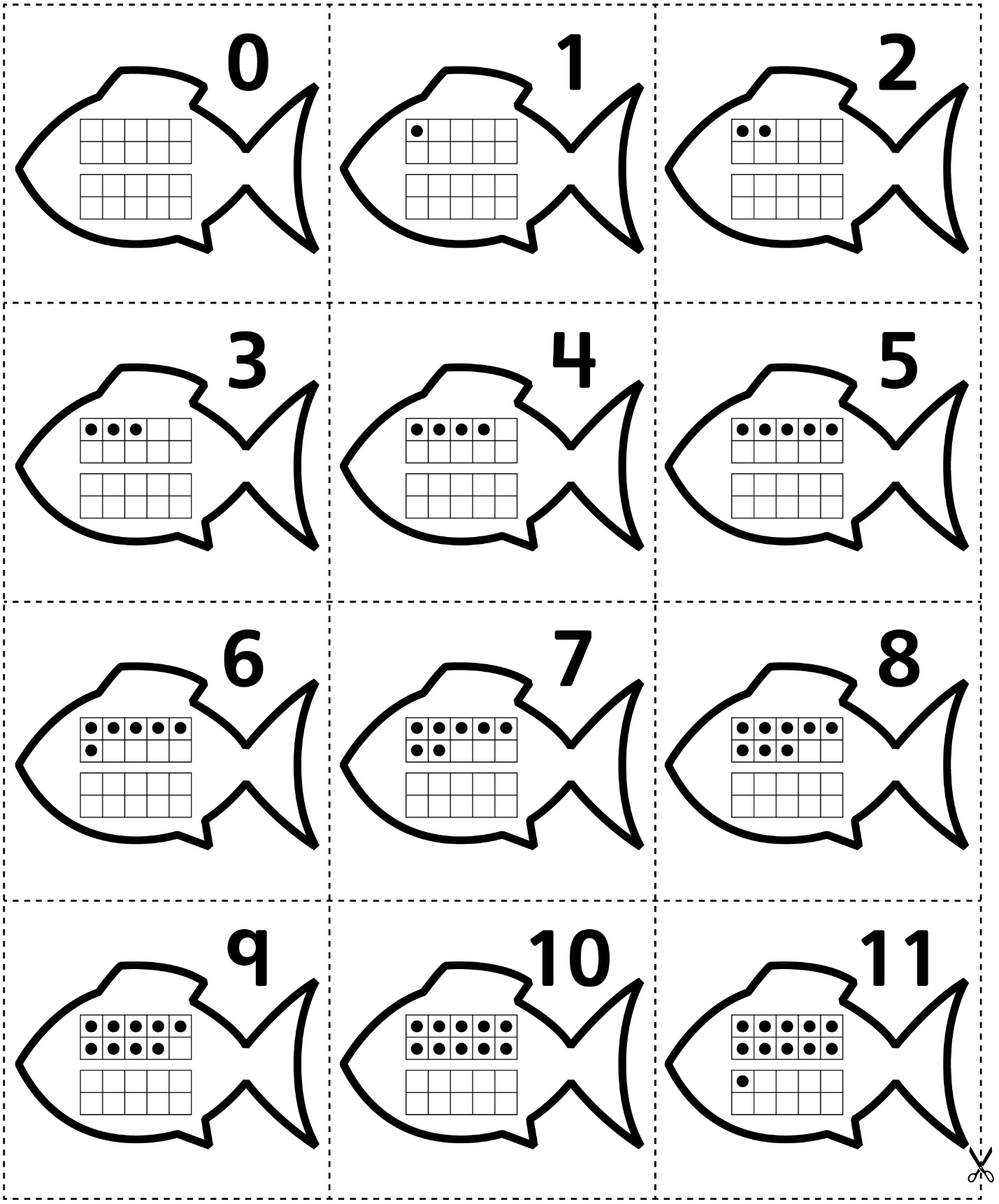 Cartes de réponses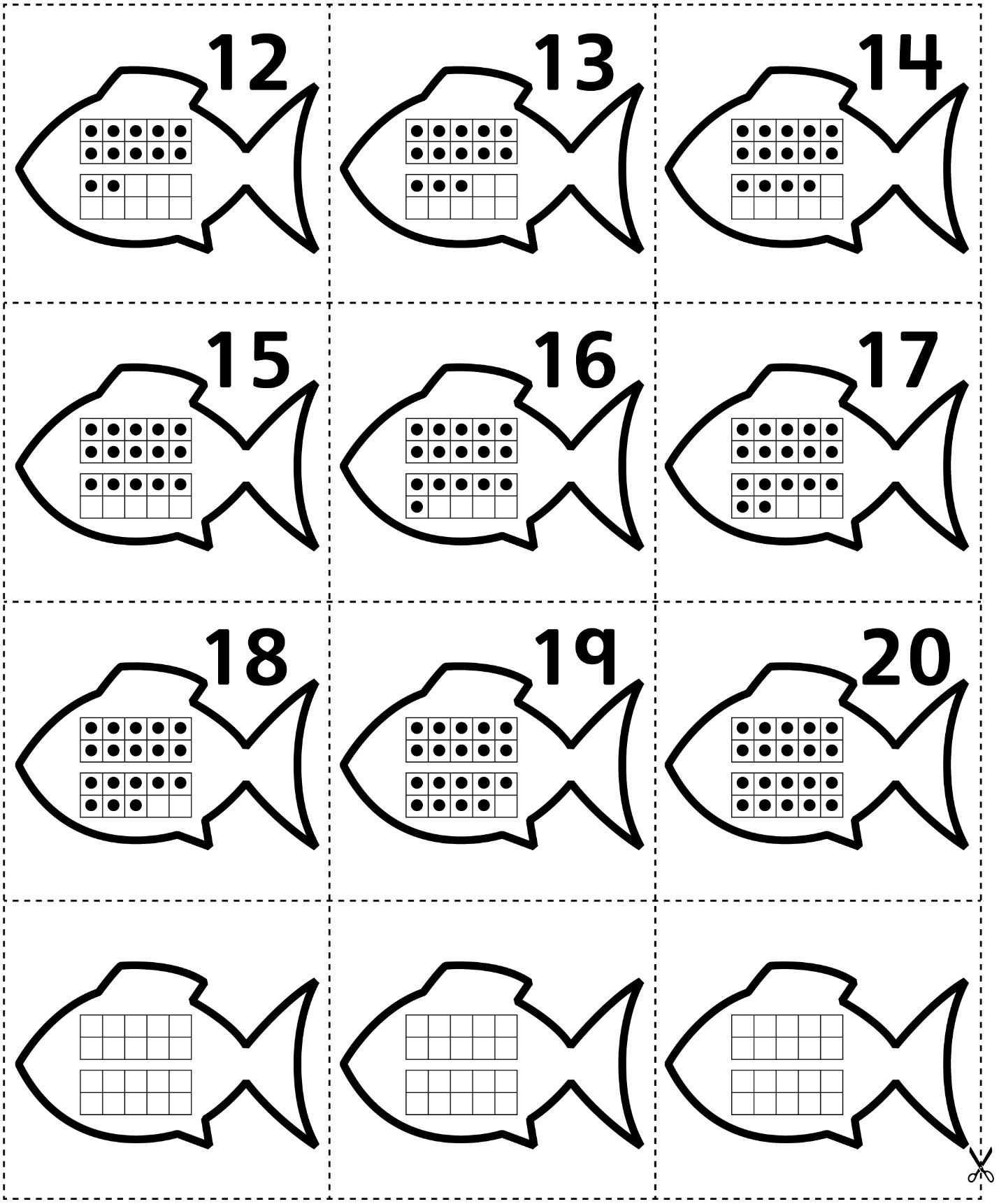 Cartes de réponses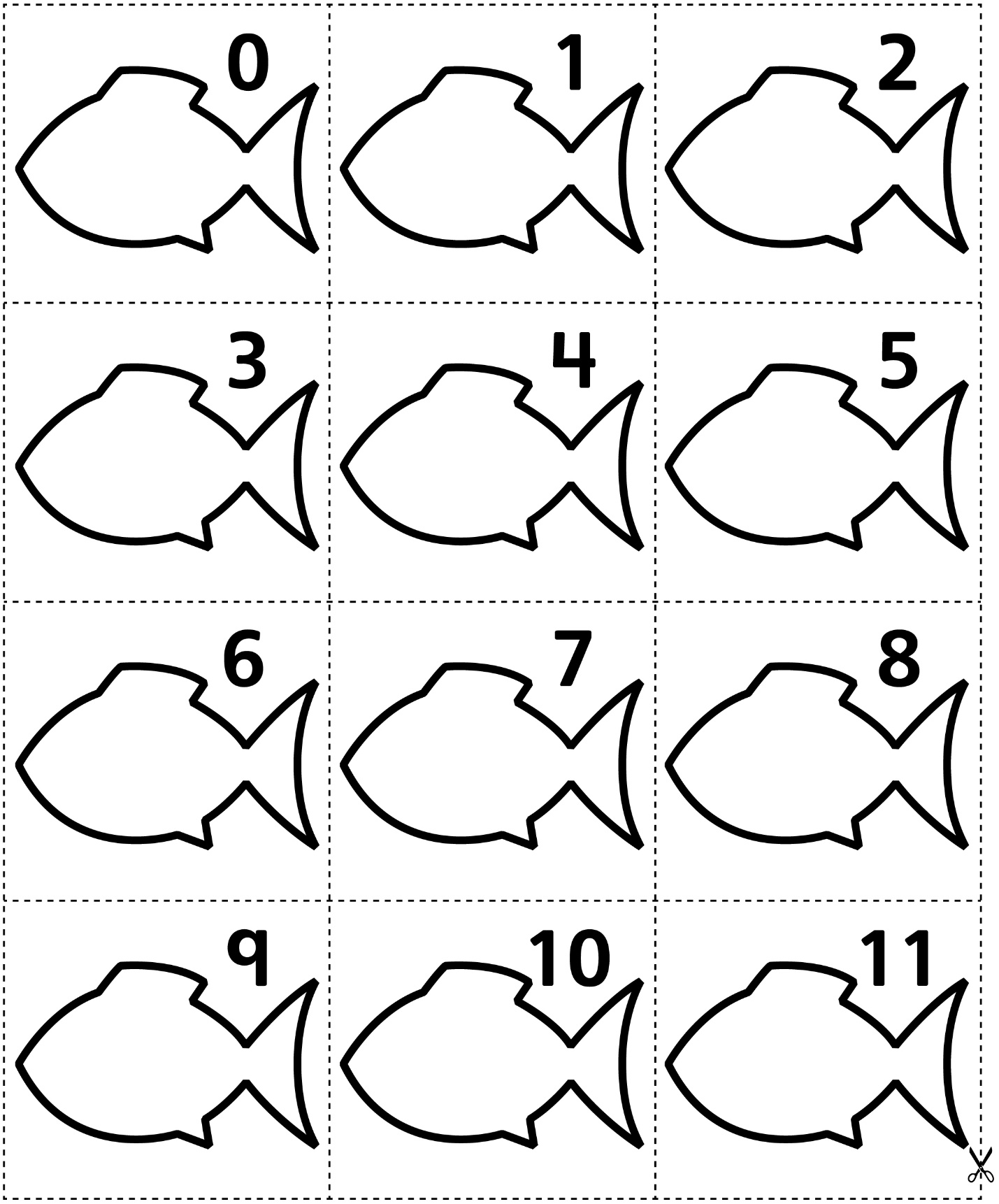 Cartes de réponses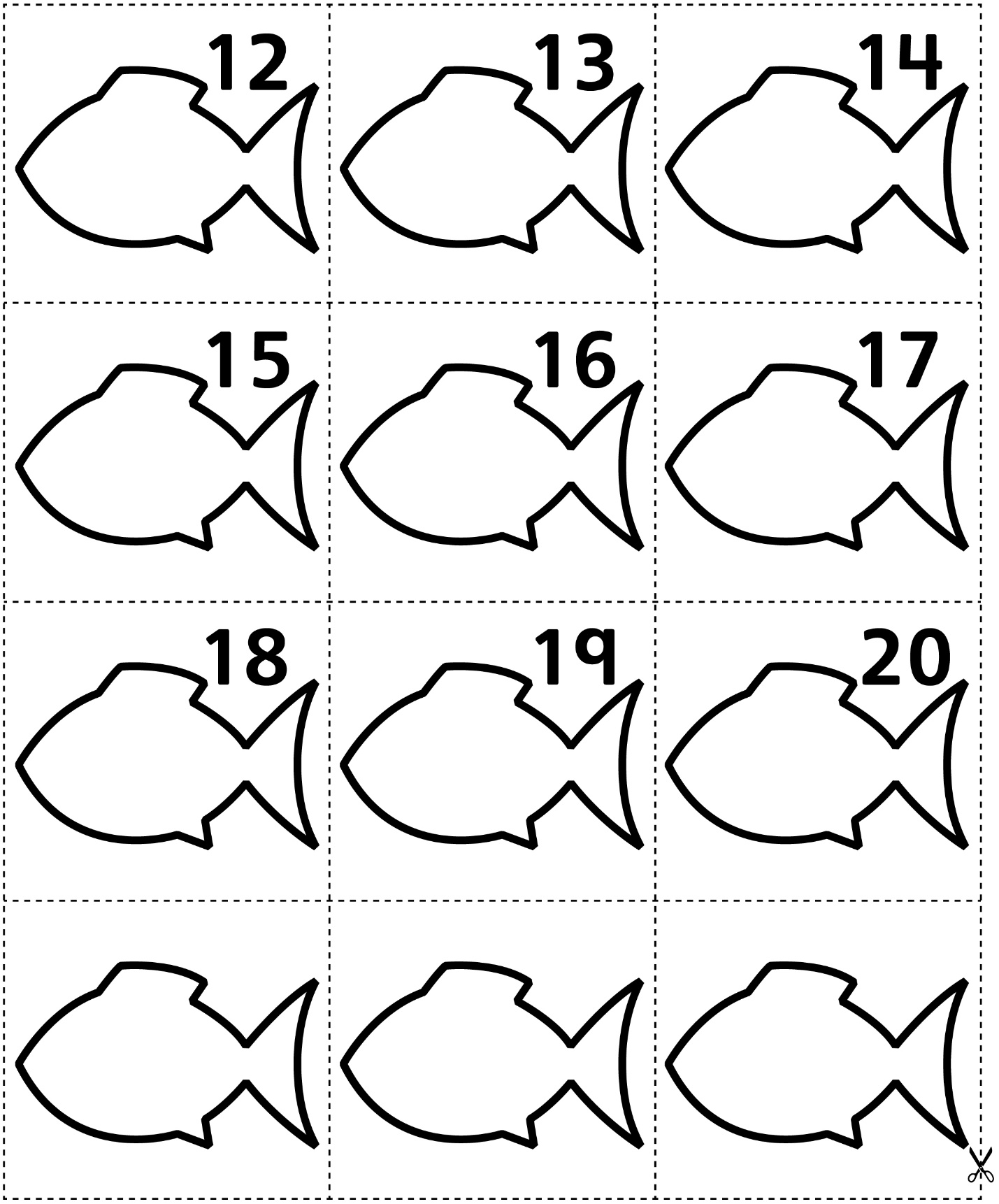 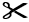 